This submission agreement should be sent by email to the WIPO Arbitration and Mediation Center and to Palexpo using the following contact details or submitted in hard copy at the Palexpo address mentioned at the end of this document:"I, the undersigned [name of Claimant]hereby agree to submit to the Fast-Track Procedure the following dispute:[brief description of the dispute]Respectfully submitted,Model Submission Agreement for 
Non-exhibitors Filing a Request for Fast-Track ProcedurePalexpo Trade Fairs – Fast-Track Intellectual Property Dispute Resolution Procedure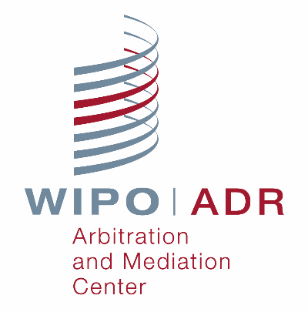 WIPO Arbitration and Mediation CenterPalexpoarbiter.mail@wipo.intdisputes@palexpo.chDispute Number (elements for numbering:  WIPO, date of receipt of request (day/month/year): e.g. WIPO090315)Dispute Number (elements for numbering:  WIPO, date of receipt of request (day/month/year): e.g. WIPO090315)Dispute Number (elements for numbering:  WIPO, date of receipt of request (day/month/year): e.g. WIPO090315)5.	Payment6.	 QueriesIn accordance with Article 25 of the Rules, payment in the amount of CHF 5,000 has been made.For any queries or difficulties, please contact
Palexpo case secretariatBank transfer:Ms. Christine Heilmann SandozBanque Cantonale de GenèveRoute François-Peyrot 30, CH -1218 Grand-SaconnexBeneficiary: Palexpo SASwitzerlandIBAN CH05 0078 8000 C174 0081 8T + 41 22 761 11 11D + 41 22 761 10 79Payment in cash or by credit card please contact PalexpoE disputes@palexpo.chDate[Name/Signature]